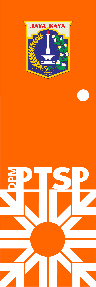          Bidang Pekerjaan UmumChecklist Persyaratan Izin Pelaksanaan Penempatan Jaringan Utilitas Baru/Perpanjangan (pilih salah satu)Kelengkapan Berkas :Apabila masa berlaku izin berakhir dan pelaksanaan pekerjaan belum selesai maka pemegang izin harus mengajukan permohonan perpanjangan izin selambat-Iambatnya 7 (tujuh) hari sebelum berakhirnya izin.CatatanKet : Mohon memberi catatan apabila pemohon datang lebih dari satu kali atau mengalami hambatan dalam langkah prosedurKOP PERUSAHAAN(Untuk Badan Usaha / Koperasi / Yayasan)Alamat ….. No Telp ….. Email…..SURAT PERNYATAAN Yang bertanda tangan dibawah ini :Nama Penanggung Jawab	: ……………………………………………Alamat				: ……………..………………………..……Nomor HP				: …………………………………………….Jabatan				: …………………………………………….Lokasi Kegiatan			: …………………………………………….			: …………………………………………….Dengan ini menyatakan bahwa :Akan melaksanakan pekerjaan penempatan jaringan utilitas sesuai dengan ketentuan dalam Izin Pelaksanaan Penempatan Jaringan Utilitas (IPPJU).Bertanggung jawab penuh atas pekerjaan pelaksanaan penempatan jaringan utilitas mulai dari sebelum pekerjaan, pada saat pelaksanaan, hingga setelah pekerjaan selesai dan melaporkan progres pekerjaan setiap hari kepada Kepala Unit Pengelola PMPTSP Kecamatan setempat.Bersedia dikenakan sanksi sesuai dengan ketentuan yang berlaku termasuk tidak diberikan pelayanan perizinan selanjutnya apabila tidak melaksanakan pekerjaan penempatan jaringan utilitas sesuai dengan ketentuan yang berlaku.Demikian pernyataan ini saya buat dengan sebenar-benarnya, tanpa ada paksaan dari pihak manapun dan untuk dipergunakan sebagaimana mestinya.Jakarta, …………………… 20….Pemohonttd diatasmaterai sesuai peraturan yang berlakudan/atau stempel(…………………………………)No.                /KewenanganDPMPTSPPengertianIzin pelaksanaan dalam penempatan sistem jaringan instalasi dalam bentuk kabel atau pipa.Dasar HukumPeraturan Gubernur Provinsi Daerah Khusus Ibukota Jakarta Nomor 106 Tahun 2019 tentang Pedoman Penyelenggaraan Infrastruktur Jaringan UtilitasDiajukan Melalui WebJakevoNoPersyaratanAdaTidak ada1Menginput Formulir Izin Pelaksanaan Penempatan Jaringan Utilitas secara elektronik melalui jakevo.jakarta.go.id2Identitas Pemohon/Penangung Jawab WNI :  Scan Asli Kartu Tanda Penduduk (KTP-el) WNA : Scan Asli Kartu Kartu Izin Tinggal Terbatas (KITAS) atau VISA / Paspor3Jika dikuasakanScan Asli Surat kuasa di atas kertas bermaterai sesuai peraturan yang berlaku dan KTP-el orang yang diberi kuasa4Jika Usaha Perorangan (Scan Asli)NPWP Perorangan Jika Badan Usaha (Scan Asli)Akta pendirian dan perubahan (Kantor Pusat dan Kantor Cabang, jika ada) SK pengesahan pendirian dan perubahan  yang dikeluarkan oleh KemenkumhamNPWP Badan Usaha5Nomor Induk Berusaha (NIB) dan Sertifikat Standar Berbasis Risiko yang diterbitkan oleh OSS6Untuk Jaringan Utilitas Saluran Kabel Tegangann Tinggi (SKTT) 150 KV :UKL-UPLTraseManajemen Rekayasa Lalu Lintas7Scan Asli Sertifikat Badan Usaha (SBU) pelaksana pekerjaan yang diterbitkan oleh Lembaga Pengembangan Jasa Konstruksi (LPJK)8Scan Asli Sertifikat Badan Usaha (SBU) konsultan pengawas pelaksana pekerjaan yang diterbitkan oleh Lembaga Pengembangan Jasa Konstruksi (LPJK)9Surat pernyataan dari pemilik jaringan utilitas yang menyatakan kesanggupan untuk memperbaiki sarana dan prasarana akibat pelaksanaan perkerjaan bangunan pelengkap di atas kertas bermaterai sesuai peraturan yang berlaku10Surat pernyataan kesanggupan pembayaran SKRD di atas kertas bermaterai sesuai peraturan yang berlaku11Proposal teknis yang dilengkapi dengan:Gambar situasi rencana penempatan utilitas dengan skala 1:5000Gambar potongan melintang dan memanjang dengan skala 1:100Notasi atau batasan terhadap panjang, diameter, dan jumlah jalurGambar bangunan pelengkap dan gambar letak crossing jalanJadwal waktu pelaksanaan pekerjaan penempatan jaringan utilitasMetode pelaksanaan penggalian dan perbaikan bekas galian12Scan Asli Rencana Anggaran Biaya (RAB) Pelaksanaan yang disetujui oleh instansi dan/badan Usaha13Surat pernyataan  bersedia menangggung segala kerugian terhadap pihak ketiga akibat pelaksanaan pekerjaan penempatan jaringan utilitas di atas kertas bermaterai sesuai peraturan yang berlaku14Surat pernyataan bersedia merapihkan kembali jaringan utilitas terpasang yang telah selesai digunakandi atas kertas bermaterai sesuai peraturan yang berlaku15Surat Pernyataan bersedia mengurus Bank Garansi di atas kertas bermaterai sesuai peraturan yang berlaku 16Surat Pernyataan bersedia bertanggung jawab terhadap pelakanaan pekerjaan sesuai dengan ketentuan yang berlaku di atas kertas bermaterai sesuai peraturan yang berlakuNoLangkah ProsedurTgl DiterimaTgl PenyelesaianParaf1Front Office2Tim TeknisSurvey/Tidak Survey3Kepala Seksi4Kepala Bidang5Kepala DPMPTSP6Petugas Penomeran7Front OfficeWaktu PenyelesaianBiaya RetribusiMasa BerlakuHari KerjaPerda 1 Tahun 201514 Hari kerja